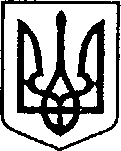 УКРАЇНАЧЕРНІГІВСЬКА ОБЛАСТЬ        Н І Ж И Н С Ь К А    М І С Ь К А    Р А Д А41 сесія VII скликанняР І Ш Е Н Н Явід  8 серпня  2018 р.	          м. Ніжин	                           № 10-41/2018Про внесення змін в Паспорт міської програми « Підтримки комунального друкованого засобу масової інформаціїНіжинська міська газета  “Вісті” на 2018 рік»(Додаток  22) до рішення Ніжинської міської ради  № 5-34/2017від «21» грудня 2017 р. «Про затвердження бюджетних програм місцевого  значення на 2018 рік»      Відповідно до статтей 25, 26, 42, 46, 59, 73 Закону України  «Про місцеве самоврядування в Україні», статті 91 Бюджетного кодексу України, Регламентy Ніжинської міської ради Чернігівської області, затвердженого рішенням Ніжинської міської ради Чернігівської області від 24 листопада 2015 року №1-2/2015 (із змінами), міська рада вирішила:          1. Внести зміни в Паспорт міської програми   «Підтримки комунального друкованого засобу масової інформації Ніжинська міська газета  “Вісті” на 2018 рік» (Додаток  22)  до рішення Ніжинської міської ради № 5-34/2017 від  «21» грудня 2017 р. «Про затвердження бюджетних програм місцевого  значення на 2018 рік», та викласти його в редакції, що додається.          2. Редактору Ніжинської міської газети “Вісті” Кичку В. М. забезпечити оприлюднення даного рішення на сайті протягом п`яти робочих днів після його прийняття.         3. Організацію виконання даного рішення покласти на заступника міського голови з питань діяльності виконавчих органів ради І. В. Алєксєєнко та редактора Ніжинської міської газети “Вісті” В. М. Кичка.4. Контроль за виконанням даного рішення покласти на постійну комісію міської ради з питань соціально-економічного розвитку міста, підприємницької діяльності, дерегуляції, фінансів та бюджету (голова комісії В. Х. Мамедов).Міський голова						          А.В. ЛінникПодає:редактор Ніжинської міської газети “Вісті”			                 В. М. КичкоПогоджує:Секретар міської ради							В.В. СалогубЗаступник міського						      голови з питань діяльностівиконавчих органів ради                                                           І. В. Алєксєєнко Начальник фінансового управління		Л.В. ПисаренкоНачальник відділу юридично -кадрового забезпечення						 В.О. ЛегаПостійна комісія міської ради з питань соціально-економічного розвитку міста, підприємницької діяльності, дерегуляції, фінансів та бюджету                                                                   В. Х. Мамедов Постійна комісія міської ради з питаньрегламенту, депутатської діяльностіта етики, законності, правопорядку,антикорупційної політики, свободислова та зв’язків з громадськістю		О.В. Щербак Додаток до рішення  ___ сесії  VII скликаннявід ___________ 2018 р.ПРОГРАМА « Підтримки комунального друкованого засобу масової інформаціїНіжинська міська газета  “Вісті” на 2018 рік»НіжинПАСПОРТМіська цільова програма « Підтримки проведення процедури реформування комунального друкованого засобу масової інформаціїНіжинська міська газета “Вісті” на 2018 рік»1. Визначення проблем, на розв’язання яких спрямована ПрограмаПрограма «Підтримки комунального друкованого засобу масової інформації Ніжинська міська газета “Вісті” на 2018 рік»(надалі Програма)розроблена відповідно доЗаконів України «Про місцеве самоврядування в Україні», “Про реформування державних і комунальних друкованих засобів масової інформації”, “Про державну підтримку засобів масової інформації та соціальний захист журналістів”. Ніжинська міська газета “Вісті” здійснює свою діяльність відповідно до Статуту з 1996 року. Засновником друкованого видання є органи місцевого самоврядування, а саме Ніжинська міська рада. В період з 2010 по 2013 роки засновник неналежне виконував свої зобов&apos;язання, через що в редакції друкованого видання утворилася значна кредиторська заборгованість, яка залишається не погашеною і станом на 01.01 2018 складає: тис. грн.Редакція друкованого видання не  зможе самостійно і в повному обсязі забезпечити погашення такої значної суми кредиторської заборгованості, а відповідно, пройти процедуру реформування державних і комунальних друкованих засобів масової інформації(роздержавлення). Поряд з цим, друковане видання фактично зупинилося у своєму розвитку через відсутність матеріально-технічного, та кадрового ресурсу. Постійний відтік власних коштів на погашення боргів минулих періодів, перебування на загальній системі оподаткування поставили видання в нерівні і не конкурентноспроможні умови на ринку місцевих друкованих засобів масової інформації. Всі вищезазначені фактори практично унеможливлюють процедуру реформування (роздержавлення) редакції Ніжинської міської газети “Вісті”. Зважаючи на те, що у заявці на реформування, що подана редакцією Ніжинської міської газети “Вісті” до Держтелерадіокомітету України (від 30.03.2016р), обрано процедуру реформування, яка гарантує збереження назви, цільового призначення, мови видання і тематичної спрямованості засобу масової інформації та враховуючи фінансову ситуацію, в якій знаходиться редакція друкованого видання Ніжинська міська газета “Вісті”, виникає потреба у виділенні цільової дотації з міського бюджету редакції друкованого видання. Дотація з міського бюджету дозволить з 01.06 2018 року приступити до виконання і пройти процедуру роздержавлення друкованого засобу масової інформації та вступити  в інформаційну діяльність конкурентноспроможним друкованим засобом масової інформації громади міста.                                          2. Мета програми	Метою Програми є забезпечення виконання Закону України “Про реформування державних і комунальних друкованих засобів масової інформації” та гарантоване збереження друкованого засобу масової інформації громади міста Ніжина.                             3. Шляхи і засоби розв’язання проблеми,          обсяги та джерела фінансування, строки виконання Програми Цільова дотація з міського бюджету редакції друкованого засобу масової інформації Ніжинська міська газета “Вісті” спрямовується на ліквідацію кредиторської заборгованості, недопущення нарощення нової і, відповідно, забезпечення проведення процедури реформування (роздержавлення) комунального друкованого засобу масової інформації Ніжинська міська газета “Вісті”, яка розпочинається з 01.06. 2018 року, та збереження друкованого засобу масової інформації громади м. Ніжина. Дотація направляється на виконання наступних завдань:Фінансування даної Програми здійснюється за рахунок коштів загального фонду міського бюджету м. Ніжина, відповідно до узгодженого з головним розпорядником коштів помісячного розпису фінансування в межах виділених квартальних сум. Направити на фінансування Програми кошти місцевого бюджету в межах бюджетних призначень на 2018 р. (Додаток 1)4. Організація управління та контроль за ходом реалізації ПрограмиОрганізація виконання Програми, аналіз та контроль за використанням коштів здійснюється головним розпорядником коштів - виконавчим комітетом Ніжинської міської ради.Учасник звітує про виконання заходів Програми  виконавчому комітету Ніжинської міської ради щоквартально, до 5-го числа місяця, наступного за звітним.Виконавчий комітет Ніжинської міської ради щоквартально, до 6-го числа місяця, наступного за звітним кварталом, надає інформацію про стан виконання Програми фінансовому управлінню міської ради та звітує про виконання Програми на сесії міської ради по завершенню строку реалізації програми та повного виконання її заходів.Міський голова						                 А.В. Лінник  Додаток №1 до  Програми « Підтримки комунальногодрукованого засобу масової інформації Ніжинська міська газета “Вісті” на 2018 рік»Помісячний розпис фінансування міської програми« Підтримки комунального друкованого засобу масової інформації Ніжинська міська газета “Вісті” на 2018 рік»    в межах виділених квартальних сум  					тис. грнМіський голова						                       	А.В.ЛінникФінансове обгрунтування необхідностіфінансування міської програми« Підтримки комунального друкованого засобу масової інформації Ніжинська міська газета “Вісті” на 2018 рік»Планові доходи від власної господарської діяльності на І півріччя 2018р. - доходи від реалізації продукції (роботи, послуги) — 90, 0 тис. грн.- доходи від передплати видання — 73,6тис. грн.Всього: 163,6 тис. грн.Планові витрати від власної господарської діяльності на І півріччя 2018р.: - заробітна плата з нарахуваннями — 263,6 тис. грн. на І півріччя (місячний фонд оплати праці з нарахуваннями -    43 933,42 грн. )(6 штатних одиниць, нарахування заробітної плати відповідно до   Постанови КМУ №353 від 24.05.2017 року)               - матеріальні витрати — 127,4  тис. грн.(оплата комунальних послуг (централізованого опалення, електроенергії, водопостачання); послуги зв’язку; витрати на друк видання; витрати на банківське обслуговування)- інші витрати — 12,5 тис. грн.(канцелярські товари)Всього: 403,5 тис. грн.Кредиторська заборгованість, яка залишається непогашеноюстаном на 01.01 2018 р.:	                                                                                 тис. грн.Проведення процедури реформування (роздержавлення) друкованого засобу масової інформації передбачає відсутність заборгованостей, відповідно до вимог ЗУ “	“Про реформування державних і комунальних друкованих засобів масової інформації”. Тому в 2018р. є нагальна необхідність погашення наявної кредиторської заборгованості, та дотація на заробітну плату, щоб не допустити нової.					Погашення кредиторської заборгованості: тис. грн.Для недопущення створення нових заборгованостей потрібна дотація у300 тис. грн. на виплату заробітної плати. Експертиза проведена:Начальник управління економіки                                       Т. М. Гавриш Начальник фінансового управління                                    Л. В. Писаренко                                            ПРОЕКТПОЯСНЮВАЛЬНА ЗАПИСКАдо проекту рішення Про внесення змін в Паспорт міської програми « Підтримки комунального  друкованого засобу масової інформації Ніжинська міська газета  “Вісті” на 2018 рік» (Додаток  22)  до рішення Ніжинської міської ради  № 5-34/2017 від «21» грудня 2017 р. «Про затвердження  бюджетних програм місцевого  значення на 2018 рік»         1. Обґрунтування необхідності прийняття акта.         Проект рішення сесії Ніжинської міської ради , “Про внесення змін в Паспорт міської програми « Підтримки комунального  друкованого засобу масової інформації Ніжинська міська газета  “Вісті” на 2018 рік» (Додаток  22)  до рішення Ніжинської міської ради  № 5-34/2017 від «21» грудня 2017 р. «Про затвердження  бюджетних програм місцевого  значення на 2018 рік”, що вноситься на розгляд чергової сесії Ніжинської міської ради Чернігівської області VII скликання, розроблений з метою забезпечення проведення процедури реформування (роздержавлення) комунального друкованого засобу масової інформації Ніжинська міська газета “Вісті”, яка розпочинається з 01.06. 2018 року, та збереження друкованого засобу масової інформації громади м. Ніжина, шляхом  проведення змін по цільовій дотації з міського бюджету редакції друкованого засобу масової інформації Ніжинська міська газета “Вісті”, яка спрямовується на недопущення нарощення  нової кредиторської заборгованості.       2. Загальна характеристика і основні положення проекту.        Проект рішення складається з чотирьох пунктів.        Пункт 1 містить інформацію про внесення змін до Паспорту  міської програми« Підтримки комунального друкованого засобу масової інформаціїНіжинська міська газета  “Вісті” на 2018 рік» (Додаток  22)  до рішення Ніжинської міської ради  № 5-34/2017 від «21» грудня 2017 р. «Про затвердження  бюджетних програм місцевого  значення на 2018 рік» міської     програми « Підтримки комунального друкованого засобу масової інформаціїНіжинська міська газета  “Вісті” на 2018 рік».        Пункт 2 визначає відповідального за оприлюднення прийнятого рішення на сайті міської ради.Пункт 3 визначає відповідальних за організацію виконання цього рішення.Пункт 4 визначає контролюючого за виконанням цього рішення.РедакторНіжинської міської газети “Вісті”                                 В. М. Кичко1Ініціатор розроблення ПрограмиВиконавчийкомітет Ніжинської міської ради2Дата, номер і назва розпорядчого документу,органу виконавчої влади про розроблення ПрограмиЗакониУкраїни : «Про місцеве самоврядування в Україні» ; “Про реформування державних і комунальних друкованих засобів масової інформації”; “Про державну підтримку засобів масової інформації та соціальний захист журналістів”, Лист-повідомленняДержтелерадіокомітету від 30.03 2016р.3Розробник ПрограмиРедакція Ніжинської міської газети “Вісті”4Співрозробники Програми-5Замовник (відповідальний виконавець    Програми)Виконавчий комітет Ніжинської міської ради6Головний розпорядник коштівВиконавчий комітет Ніжинської міської ради7Термін реалізації Програми2018р.8Перелік бюджетів, які беруть участь у виконанні програмиМісцевий бюджет м. Ніжина9Загальний обсяг фінансових ресурсів, необхідних для реалізації програми, всього,у тому числі:483,0 тис.грн.10Кошти міського бюджету483,0тис.грн.11Кошти інших джерел-----------№ п/пЗаборгованість по напрямкамСума1За роботи та послуги115,92Податок на доходи фізичних осіб (ПДФО)120,93Податок на прибуток12,44Недоїмка по Єдиному соціальному внеску80,85Пеня по єдиному соціальному внеску9,6Всього339,6 № п/пп      Напрямки             цільової       дотаціїОбсяги фінансування, тис.грн.Обсяги фінансування, тис.грн.Обсяги фінансування, тис.грн.Обсяги фінансування, тис.грн. № п/пп      Напрямки             цільової       дотаціїІ квартал 2018 р.ІІ квартал 2018 ІІІ квартал2018 р.Загальна сума1Погашення кредиторської заборгованості минулих періодів, з оплатою пені, штрафних санкцій, на період погашення145381832Фінансова підтримка редакції у  2018 року на виплату заробітної плати120120603003Разом	26515860483№п/пНапрямки цільової дотаціїСічень2018 р.Лютий2018 р.Березень2018 р.Квітень 2018р.Травень2018 р.Червень 2018р.  Серпень 2018р.1Погашення кредиторської заборгованості минулих періодів   100(сплата недоїмки по ЄСВ з санкціями)45(сплата комунальних послуг)    38 (сплата ПДФОз санкціями)2Підтримка редакції у 2018 р.404040404040603Разом140408540784060№ п/пЗаборгованість по напрямкамСума1За роботи та послуги115,92Податок на доходи фізичних осіб (ПДФО)120,93Податок на прибуток12,44Недоїмка по Єдиному соціальному внеску80,85Пеня по єдиному соціальному внеску9,6Всього339№ п/пЗаборгованість по напрямуЗагальнасумаДжерело погашення Джерело погашення № п/пЗаборгованість по напрямуЗагальнасумаМіський бюджетВласні кошти редакції1За роботи та послуги115,94570,92Податок на доходи фізичних осіб (ПДФО)120,925,695,33Податок на прибуток12,4-12,44Недоїмка по Єдиному соціальному внеску80,880,10,75Пеня по єдиному соціальному внеску9,69,6- 6Пеня, штрафні санкції на період сплати22,422,4-Всього:362183179